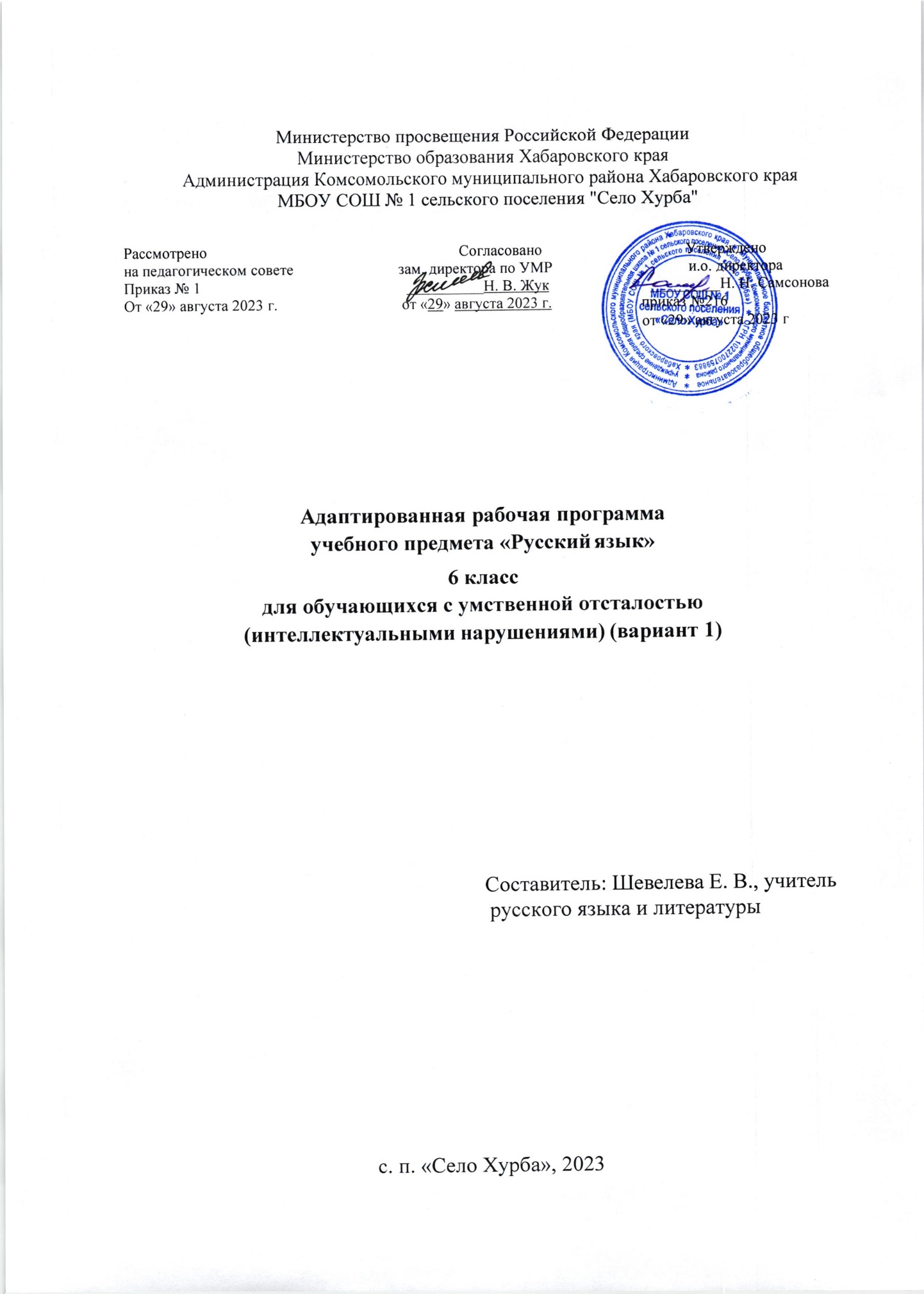 Адаптированная рабочая программа по русскому языку для 6 класса.Пояснительная запискаАдаптированная рабочая программа по учебному предмету «Русский язык» для обучающихся с умственной отсталостью (интеллектуальными нарушениями) (вариант 1) составлена на основе примерной адаптированной программы основного общего образования по русскому языку для 5-9 классов (под ред. В.В. Воронковой).Нормативно-правовую базу разработки адаптированной рабочей программы учебного предмета «Русский язык» (6 класс) составляют:Федерального   государственного    образовательного    стандартаосновного общего образования от 17.12.2010 г. №1897.Федерального закона от 29 декабря 2012 года №273-ФЗ «Об образовании в Российской Федерации»;Федерального   государственного    образовательного    стандартаобразования обучающихся с умственной отсталостью (интеллектуальными нарушениями) (Приказ Министерства образования и науки Российской Федерации от 19.12.2014г. № 1599);Адаптированной основной общеобразовательной программы образования обучающихся с лёгкой умственной отсталостью (интеллектуальными нарушениями) (вариант 1) МБОУ СОШ №1 с. п. «Село Хурба».«Письмо и развитие речи», как учебный предмет является одним из основных предметов в специальной (коррекционной) школе, так как от его усвоения во многом зависит успешность всего школьного обучения. Он служит базой для общения и изучения других школьных дисциплин, средством развития высших психических функций, воображения, познавательных и творческих способностей, основным каналом социализации личности. Успехи в изучении письма во многом определяют результаты обучения по другим школьным предметам.Уроки письма и развития речи носят коммуникативно-речевую направленность. В процессе изучения грамматики и правописания у обучающихся развивается устная и письменная речь, формируются практически значимые орфографические и пунктуационные навыки, воспитывается интерес к родному языку.В 6 классе продолжается работа по звукобуквенному анализу. Обучающиеся овладевают правописанием значимых частей слова и различных частей речи. Большое внимание уделяется фонетическому разбору. Продолжается систематическое изучение элементарного курса грамматики и правописания. Основными темами являются состав слова и части речи. Изучение состава слова, словообразующей роли значимых частей слова направлено на обогащение и активизацию словаря обучающихся. В процессе упражнений формируются навыкиправописания (единообразное написание гласных и согласных в корне слова и приставке). Большое значение для усвоения правописания имеет морфемный разбор, сравнительный анализ слов, различных по про- изношению, сходных по написанию (подбор гнезд родственных слов) и др. Части речи изучаются в том объеме, который необходим обучающимся для выработки практических навыков устной и письменной речи — обогащения и активизации словаря, формирования навыков грамотного письма. Изучение предложений имеет особое значение для подготовки обучающихся с интеллектуальными нарушениями (умственной отсталостью) к самостоятельной жизни, к общению. Эта тема включена в программу всех лет обучения. В процессе упражнений у обучающихся формируются навыки построения простого предложения разной степени распространенности. Одновременно закрепляются орфографические и пунктуационные навыки. Большое внимание уделяется формированию навыков связной письменной речи, т. к. возможности обучающихся излагать свои мысли в письменной форме весьма ограничены. Подготовительные упражнения — ответы на последовательно поставленные вопросы, подписи под серией рисунков, работа с деформированным текстом создают основу, позволяющую обучающимся старших классов овладеть такими видами работ, как изложение и сочинение.В 7 классе продолжается привитие навыков делового письма. Обучающиеся получают образцы и упражняются в оформлении деловых бумаг (заявление, объявление, телеграмма и др.); в то же время предусматривается формирование навыков четкого, правильного, логичного и достаточно краткого изложения своих мыслей в письменной форме.Принципы отбора основного и дополнительного содержания связаныс преемственностью целей образования на различных ступенях и уровнях обучения, логикой метапредметных связей, а также с возрастными особенностями развития обучающихся. Содержание программы имеет практическую направленность. Принцип коррекционной направленности обучения является ведущим.Общая характеристика учебного предметаКурс русского языка направлен на достижение следующих целей, обеспечивающих реализацию личностно-ориентированного, когнитивно- коммуникативного, деятельностного подходов к обучению родному языку:воспитание гражданственности и патриотизма, сознательного отношения к языку как явлению культуры, основному средству общения и получения знаний в разных сферах человеческой деятельности; воспитание интереса и любви к русскому языку;совершенствование речемыслительной деятельности, коммуникативных умений и навыков, обеспечивающих свободное владение русским литературным языком в разных сферах и ситуациях егоиспользования; обогащение словарного запаса и грамматического строя речи учащихся; развитие готовности и способности к речевому взаимодействию и взаимопониманию, потребности к речевому самосовершенствованию;освоение знаний о русском языке, его устройстве и функционировании в различных сферах и ситуациях общения; о стилистических ресурсах русского языка; об основных нормах русского литературного языка; о русском речевом этикете;формирование умений опознавать, анализировать, классифицировать языковые факты, оценивать их с точки зрения нормативности, соответствия ситуации и сфере общения; умений работать с текстом, осуществлять информационный поиск, извлекать и преобразовывать необходимую информацию.Процесс обучения школьников с ЗПР имеет коррекционно- развивающий характер, что выражается в использовании заданий направленных на коррекцию имеющихся у учащихся недостатков и опирается на субъективный опыт учащихся, связь изучаемого материала с реальной жизнью.Отбор материала выполнен на основе принципа минимального числа вводимых специфических понятий, которые будут использоваться.Учебный материал отобран таким образом, чтобы можно было объяснить на доступном для обучающихся уровне.Изучение наиболее трудных орфографических и грамматических тем сопровождается предварительным накоплением устного речевого опыта, наблюдениями за явлениями языка и практическими языковыми обобщениями, которые осуществляются на протяжении изучения всего программного материала.Ввиду психологических особенностей обучающихся с ЗПР, с целью усиления практической направленности обучения проводится коррекционная работа, которая включает следующие направления.Коррекция отдельных сторон психической деятельности: коррекция – развитие восприятия, представлений, ощущений; коррекция – развитие памяти; коррекция – развитие внимания; формирование обобщенных представлений о свойствах предметов (цвет, форма, величина); развитие пространственных представлений и ориентации; развитие представлений о времени.Развитие различных видов мышления: развитие наглядно-образного мышления;развитие   словесно-логического    мышления    (умение    видеть    иустанавливать логические связи между предметами, явлениями и событиями).Развитие основных мыслительных операций: развитие умения сравнивать, анализировать; развитие умения выделять сходство и различие понятий; умение работать по словесной и письменной инструкциям, алгоритму; умение планировать деятельность.Коррекция нарушений в развитии эмоционально-личностной сферы: развитие инициативности, стремления доводить начатое дело до конца; формирование умения преодолевать трудности; воспитание самостоятельности принятия решения; формирование адекватности чувств; формирование устойчивой и адекватной самооценки; формирование умения анализировать свою деятельность; воспитание правильного отношения к критике.Коррекция – развитие речи: развитие фонематического восприятия; коррекция нарушений устной и письменной речи; коррекция монологической речи; коррекция диалогической речи; развитие лексико- грамматических средств языка.Расширение представлений об окружающем мире и обогащение словаря.Учебный предмет «Русский язык» в современной школе имеет познавательные, практические и общепредметные задачи.Познавательные задачи:формирование у обучающихся научно-лингвистического мировоззрения, вооружение их основами знаний о родном языке;развитие языкового и эстетического идеала.Практические задачи:формирование	прочных орфографических и пунктуационных умений и навыков;овладение нормами русского литературного языка и обогащения словарного запаса и грамматического строя речи обучающихся;обучение школьников умению связно излагать свои мысли в устной и письменной форме.Общепредметные задачи:воспитание обучающихся средствами данного предмета;развитие их логического мышления;обучение школьников умению самостоятельно пополнять знания по русскому языку;формирование   общеучебных   умений	–	работа с	книгой, со справочной литературой, совершенствование навыков чтения и т.д.Место учебного предмета в учебном планеРабочая	программа	составлена	в	соответствии	с	основной образовательной программой основного общего образования МАОУ ООШ№ 15. Количество часов в год -136, 4 часа в неделю.Личностные и предметные результаты освоения учебного предмета«Письма и развития речи» Личностные:Формирование устойчивого познавательного интереса и становление смыслообразующей функции познавательного мотива.Выражать положительное отношение к процессу познания.Проявлять внимание, удивление, желание больше узнать.Оценивать собственную учебную деятельность, свои достижения, самостоятельность, инициативу, ответственность, причины неудач.Предметные:совершенствование видов речевой деятельности (аудирования, чтения, говорения и письма), обеспечивающих эффективное овладение разными учебными предметами и взаимодействие с окружающими людьми в ситуациях формального и неформального межличностного и межкультурного общения;понимание определяющей роли языка в развитии интеллектуальных и творческих способностей личности, в процессе образования и самообразования;использование коммуникативно-эстетических возможностей русского языка;расширение и систематизацию научных знаний о языке; осознание взаимосвязи его уровней и единиц; освоение базовых понятий лингвистики, основных единиц и грамматических категорий языка;формирование навыков проведения различных видов анализа слова (фонетического) синтаксического анализа словосочетания, предложения;обогащение активного и потенциального словарного запаса, расширение объёма используемых в речи грамматических средств для свободного выражения мыслей и чувств адекватно ситуации и стилю общения;овладение основными стилистическими ресурсами лексики и фразеологии языка, приобретение опыта их использования в речевой практике при создании устных и письменных высказываний; стремление к речевому самосовершенствованию;формирование ответственности за языковую культуру как общечеловеческую ценность.Учащиеся должны знать:Главные	и	второстепенные	(без	конкретизации)	члены предложения.Названия частей речи, их значение.Наиболее распространенные правила написания слов.Учащиеся должны уметь:Писать под диктовку текст, применять правила написанияслов.Разбирать слова по составу, образовывать слова с помощьюприставок и суффиксов.Различать части речи.Писать изложение и сочинение.Строить	простое	распространенное	предложение	с однородными членами, сложное предложение.Пользоваться школьным орфографическим словарем.Учащиеся	должны использовать приобретенные знания и умения в практической деятельности и повседневной жизни:Связно высказываться устно и письменно.Применять	простые	распространенные	предложения	с однородными членами в устной и письменной речи.Оформлять деловые бумаги.Формы	контроля: диктанты	текущие	(по	отдельным темам) и итоговые (четвертные, годовые); контрольные работы, тестирования.Содержание учебного предмета «Письма и развития речи» 6 класс (136 часов)Повторение (6 часов).Главные и второстепенные члены предложения. Предложения нераспространённые и распространённые. Однородные члены предложения. Перечисление без союзов и с одиночным союзом и. Знаки препинания при однородных членах.Звуки и буквы. Алфавит. Звуки гласные и согласные. Правописание безударных гласных, звонких и глухих согласных. Слова с разделительным ь. Двойные и непроизносимые согласные.Состав слова (34 часа).Однокоренные слова. Корень, приставка, суффикс и окончание.Образование слов с помощью приставок и суффиксов.Правописание проверяемых безударных гласных, звонких и глухих согласных в корне слов.Непроверяемые гласные и согласные в корне слов.Правописание приставок. Приставка и предлог. Разделительные ъ. Правописание приставок с о и а (от-, до-, по-, про-, за-, на-),приставка пере-, единообразное написание приставок на согласные вне зависимости от произношения (с-, в-, над-, под-, от-).Имя существительное (28 часов). Значение имени существительного и его основные грамматические признаки: род, число, падеж.Правописание падежных окончаний имён существительных единственного числа.Склонение имён существительных во множественном числе. Правописание падежных окончаний. Правописание родительного падежа существительных женского и среднего рода с основой на шипящий.Знакомство с именами существительными, употребляемыми только в единственном или только во множественном числе.Имя прилагательное (48 часов). Понятие об имени прилагательном. Значение имени прилагательного в речи.Умение различать род, число, падеж прилагательного по роду, числу и падежу существительного и согласовывать прилагательное с существительным в роде, числе и падеже.Правописание падежных окончаний имён прилагательных в единственном и множественном числе.Увеличение количества часов на изучение тем «Имя существительное» и «Имя прилагательное» связано с большим объёмом программного материала, трудностью отработки грамматических признаков и усвоения учащимися правил правописания безударных окончаний имён существительных, прилагательных в единственном и множественном числе.Предложение (15 часов).Простое предложение. Простые предложения с однородными членами.Главные и второстепенные члены предложения в качестве однородных. Перечисление без союзов, с одиночным союзом и, с союзами а, но. Знаки препинания при однородных членах.Сложное предложение. Сложные предложения с союзами и, а, но.Знаки препинания перед союзами.Практическое употребление обращения. Знаки препинания при обращении.Увеличение количества часов на изучение темы «Предложение» связано с трудностями в конструировании простых предложений с однородными членами, обращением, сложных предложений и постановкой знаков препинания в них.Связная речь (упражнения в связной письменной речи даются в процессе изучения всего программного материала по письму и развитию речи).Работа с деформированным текстом.Распространение	текста	путём	включения	в	него	имён прилагательных.Изложение рассказа по коллективно составленному плану (тематика: общественные дела, достойный поступок товарища и т.д.).Составление рассказа по картине по коллективно составленному плану.Составление рассказа по картине и данному началу с включением в рассказ имён прилагательных.Составление рассказа по опорным словам и данному плану.Составление рассказа с помощью учителя по предложенным темам ("Прогулка в лес", "Летом на реке", "Лес осенью", "Катание на лыжах" и др.).Сочинение по коллективно составленному плану на материале экскурсий, личных наблюдений, практической деятельности.Деловое письмо: письмо товарищу, заметка в стенгазету (о проведённых мероприятиях в классе, хороших и плохих поступках детей и др.), объявление (о предстоящих внеклассных и общешкольных мероприятиях).Повторение пройденного за год (3час.).Тематическое планирование с определением основных видов учебной деятельности обучающихсяКлассы 6Количество часов - 136Всего-136 часов; в неделю -4 часа. Плановых контрольных уроков-12 ч.Планирование составлено на основе Программы специальной (коррекционной) образовательной школы VIII вида: 5-9 кл.: В 2сб./Под ред. В.В. Воронковой. – М: Гуманит. изд. центр ВЛАДОС, 2013. – Сб.1. – 232с.Учебник Галунчикова, Н.Г. Русский язык: 6 класс: учеб. для общеобразоват. организаций, реализующих адапт. основные общеобразоват. программы/ Н.Г. Галунчикова, Э.В. Якубовская - 9-е изд. - М. «Просвещение», 2016 г. - 287 с.Описание материально-технического обеспечения образовательной деятельности.Для учителяГалунчикова, Н.Г. Русский язык: 6 класс: учеб. для общеобразоват. организаций, реализующих адапт. основные общеобразоват.программы/ Н.Г. Галунчикова, Э.В. Якубовская - 9-е изд. - М.«Просвещение», 2016 г. - 287 с.Воронкова, В.В. Программа специальных (коррекционных) образовательных учреждений VIII вида: 5-9 кл.: В 2 сб. / Под ред. В.В.Воронковой. - М.: ВЛАДОС, 2014. - Сб.1. - 287 с.Лалаева, Р.И. Логопедическая работа в коррекционных классах / Коррекционная педагогика. - М.: ВЛАДОС, 2001. - 224 с.Для учащихсяГалунчикова, Н.Г. Русский язык: 6 класс: учеб. для общеобразоват. организаций, реализующих адапт. основные общеобразоват.программы/ Н.Г. Галунчикова, Э.В. Якубовская - 9-е изд. - М. «Просвещение», 2016 г. - 287 с.Якубовская, Э.В. Рабочая тетрадь 1. Русский язык. Состав слова. 5-9 классы (VIII вид). Галунчикова Н.Г., Якубовская Э.В.Якубовская, Э.В. Рабочая тетрадь 2. Русский язык. Имя существительное. 5-9 классы (VIII вид). Галунчикова Н.Г., Якубовская Э.В.Якубовская, Э.В. Дидактический материал для учащихся 6 класса (с методическими рекомендациями)(УШ вид). Русский язык.Адреса интернет-ресурсовПортал	«Мой	университет»/	Факультет	коррекционной педагогики http://moi-sat.ruСайт учителя дефектолога nsportal.ru/elena-sh№Названиетемы/разделаКол-вочасовР.рКонт-рольХарактеристика основных видовучебной деятельности обучающихся1Повторение. Предложение. Звуки речи71Нахождение главных и второстепенных членов предложения. Составление текста по плану. Составление вопросов к тексту. Составление рассказа из деформированного текста.Письменный ответ на вопрос ктексту. Написание сочинения по плану и словосочетаниям.2Слово. Состав слова.3413Объяснение смысла слова. Выделение корня слова. Подбор однокоренных слов. Составление текста по плану. Нахождение и выделение окончания. Работа с деформированным текстом.Образование новых слов с помощью приставок и суффиксов. Объяснение значения образованных слов. Подбор 3родственных слов к данным словам. Выделение основной мысли текста.Составление текста по серии картинок и опорным словам. Находить словарное слово в словаре.Находить в тексте слова с приставками и предлогами.3Части речи. Имясуществительное2823Деление текста на части по данномуплану. Распознавание существительных по вопросам. Составление текста по рисунку. Составление словосочетаний и предложений. Составление текста по плану и опорным словам.Склонение имён существительных в единственном и множественном числе. Употребление правила написания существительных женского и мужского рода с шипящей на конце. Письменные ответы на вопросы. Изменение существительных по падежам.Подбор родственных слов к данному слову. Восстановление деформированных предложений.Запись текста с опорой на рисунки исловосочетания. Написаниеизложения по вопросам и опорнымсловам.4Имя прилагательное4833Составление предложений на заданную тему. Склонение именприлагательных в единственном числе и во множественном числе. Согласование слов в словосочетаниях и предложениях. Распознавать части речи по вопросам. Редактирование текста. Составление рассказа. Образование от одних частей речи другие.6Предложение1512Составление предложенийразличных по интонации. Выделять главные члены предложения, распространять их. Нахождение в тексте однородных членов предложения. Уметь отличать простое предложение с однородными членами от сложного предложения.Разбор предложений по членам. Составление предложений.Различать распространённые и нераспространённые предложения. Распространение предложений.7Повторениеизученного в 7 классе3Ответы на вопросы. Выполнениеупражнений на повторение. Пересказ текста с опорой на сделанную запись.Итого136712№Тема урокаКол. час.датадата№Тема урокаКол. час.по планупо фактуПовторение 6 час.Повторение 6 час.Повторение 6 час.Повторение 6 час.Повторение 6 час.1Предложение. Подлежащее и сказуемое12Предложения	нераспространённые	ираспространённые13Однородные члены предложения14Перечисление без союзов и с союзом и15Диагностическая контрольная работа16Работа над ошибками.1Звуки и буквы 3 час.Звуки и буквы 3 час.Звуки и буквы 3 час.Звуки и буквы 3 час.7Звуки и буквы18Алфавит. Предупредительный диктант19Слова с разделительным ь1Состав слова 34час.Состав слова 34час.Состав слова 34час.Состав слова 34час.10Правописание	безударных	гласных,	звонких	иглухих согласных111Правописание непроизносимых согласных, звонких и глухих согласных112Сочинение «Осень» (упр.30)113Практические упражнения. Гласные и согласныезвуки.114Практические упражнения. Звуки и буквы.115Контрольный диктант по теме «Звуки и буквы»116Работа над ошибками117Состав слова. Однокоренные слова118Корень, приставка, суффикс, окончание119Образование	слов	с	помощью	приставок.Словарный диктант120Образование слов с помощью суффиксов121Практические	упражнения.   Образование   слов	спомощью суффиксов122Правописание окончаний123Практические упражнения. Разбор слов по составу. Объяснительный диктант124Практические упражнения. Состав слова.125Правописание безударных гласных в корне слова126Практические	упражнения.	Правописаниебезударных гласных в	корне слова. Словарный диктант127Правописание звонких и глухих согласных в корнеслова128Практические упражнения. Правописание звонких и глухих согласных в корне слова129Непроизносимые согласные в корне слова130Практические	упражнения.	Непроизносимыесогласные в корне слова131Практические упражнения. Гласные и согласные в корне слова132Контрольный	диктант	по	теме	«Гласные	исогласные в корне слова»133Работа над ошибками134Приставка и предлог135Практические упражнения. Приставка и предлог136Разделительный ъ после приставок137Единообразное написание приставок на гласный138Единообразное написание приставок на согласный139Практические	упражнения.	Правописание приставок140Практические	упражнения.	Деловое	письмо:объявление141Практические упражнения. Гласные и согласные в корне слова. Правописание приставок142Контрольный диктант по теме «Правописаниеприставок»143Работа над ошибками1Имя существительное 27 час.Имя существительное 27 час.Имя существительное 27 час.Имя существительное 27 час.44Части речи145Значение имени существительного146Имена собственные Творческий диктант147Мягкий	знак	после	шипящих	у	имёнсуществительных148Склонение имён существительных в единственномчисле149Правописание безударных падежных окончаний150Практические упражнения Правописание окончанийв Р.П., Д.п., П.п.151Практические упражнения Правописание окончанийв Т.П., П.п.152Практические	упражнения.	Склонение	имёнсуществительных в единственном числе153Промежуточный контрольный диктант154Работа над ошибками155Склонение	имён	существительных	вомножественном числе156Правописание	безударных падежных окончаний существительных	множественного	числаПредупредительный диктант157Дательный	падеж	существительных множественного числа.158Творительный	падеж	существительныхмножественного числа.159Предложный	падеж	существительныхмножественного числа160Родительный	падеж	существительныхмножественного числа161Практические	упражнения.	Падежи	имёнсуществительных множественного числа162Контрольный	диктант	по	теме	«Имя существительное»163Работа над ошибками164Практические	упражнения.	Изменениесуществительного по числам и падежам165Знакомство	с	именами	существительными, употребляемыми только в единственном числе166Знакомство	с	именами	существительными,употребляемыми только во множественном числе167Изложение рассказа «Мороз» (устная работа) с.116168Изложение рассказа «Мороз» (письменная работа) с.116169Практические	упражнения.	Склонение	именисуществительного170Контрольный	диктант	по	теме	«Имя существительное»171Работа над ошибками1Имя прилагательное 48 час.Имя прилагательное 48 час.Имя прилагательное 48 час.Имя прилагательное 48 час.72Понятие об имени прилагательном Значение имениприлагательного в речи173Практические упражнения. Имя прилагательное.174Изменение имён прилагательных по родам175Имена прилагательные женского и мужского рода176Имена прилагательные среднего рода177Практические	упражнения.	Род	имёнприлагательных178Изменение имён прилагательных по числам179Умение различать число и род прилагательного по существительному Объяснительный диктант180Выборочное изложение «С любовью к природе»с.140.181Практические	упражнения.	Согласование	имён прилагательных с существительными182Склонение имён прилагательных в единственном1числе83Именительный	и	винительный	падежи	имёнприлагательных мужского и среднего рода184Родительный падеж имён прилагательных мужского и среднего рода. Предупредительный диктант185Практические упражнения. И.п, В.п. и Р.п имёнприлагательных186Дательный падеж имён прилагательных мужского и среднего рода187Практические	упражнения	Д.	п.	имёнприлагательных м. и ср. рода. Деловое письмо: письмо другу188Творительный	падеж	имён	прилагательных мужского и среднего рода189Практические упражнения. Р.п., Д.п., Т.п. имёнприлагательных мужского и среднего рода190Предложный падеж имён прилагательных мужского и среднего рода191Практические упражнения. Предложный	падежимён прилагательных мужского и среднего рода192Практические	упражнения.	Падежи	имён прилагательных мужского и среднего рода193Практические	упражнения.	Деловое	письмо:составление заметки (упр. 296)194Контрольный диктант по теме «Правописание имён прилагательных м. и ср. рода»195Работа над ошибками196Склонение имён прилагательных женского рода197Родительный,	дательный,	творительный,предложный падежи имён прилагательных женского рода198Практические упражнения Родительный, дательный,творительный,	предложный	падежи	имён прилагательных женского рода. Словарный диктант199Изложение	рассказа	«Чем пахнет весна» (устнаяработа) (у.315)1100Изложение	рассказа	«Чем	пахнет	весна» (письменная работа) (у.315)1101Винительный падеж имён прилагательных женского рода1102Практические	упражнения.	Винительный	падежимён прилагательных женского рода.1103Винит.	и	творит.	падеж   имён	прилагательных женского рода1104Сочинение по картине «Богатыри»(устная работа)(у.339)1105Сочинение по картине «Богатыри» (письменная работа) (у.339)1106Практические	упражнения.	Склонение	имени1прилагательного107Практические	упражнения.	Склонение	имениприлагательного1108Контрольный диктант по теме «Правописание имён прилагательных женского рода»1109Работа над ошибками1110Склонение имён прилагательных во множественномчисле Предупредительный диктант1111Родительный	и	предложный	падежи	имён прилагательных множественного числа1112Дательный	и	творительный	падежи	имёнприлагательных множественного числа1113Практические		упражнения.	Дательный	и творительный	падежи	имён		прилагательныхмножественного числа1114Практические упражнения. Правописание прилагательных	множественного	числа Объяснительный диктант1115Практические	упражнения.	Работа	сдеформированным текстом (у.372)1116Практические упражнения.	Падежные окончания прилагательных мужского и среднего рода1117Практические упражнения. Работа по картине (упр.376)1118Контрольный диктант по теме «Правописание имён прилагательных множественного числа»1119Работа над ошибками1Предложение 15 час.Предложение 15 час.Предложение 15 час.Предложение 15 час.120Предложение1121Однородные	члены	предложения	Главные	ивторостепенные члены предложения в качестве однородных1122Союзы	а,	но   в	предложении	с однороднымичленами1123Перечисление	с	одиночным	союзом	и. Предупредительный диктант1124Практические	упражнения.	Перечисление	безсоюзов1125Итоговый контрольный диктант1126Работа над ошибками1127Сложное предложение1128Сложное предложение с союзами и, а, но1129Практические	упражнения.	Бессоюзноепредложение. Объяснительный диктант1130Обращение Знаки препинания при обращении1131Практические упражнения. Знаки препинания приобращении1132Контрольный	диктант	по	теме	«Сложное предложение»1133Практические упражнения. Сложное предложение.1Повторение 3 час.Повторение 3 час.Повторение 3 час.Повторение 3 час.134Состав	слова.	Правописание	окончаний	имёнсуществительных1135Род, число, склонение имён существительных, имён прилагательных1136Подведение итогов за год. Рекомендации на лето1